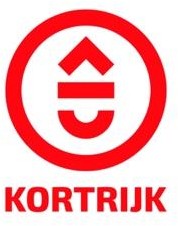 Checklist ambulante activiteiten stad Kortrijk 2024Evenement : …………………………………………………………………………………………………………………………………………..Datum : ………………………………………………………………………………………………………………….…….…….…….…….…….Ik, ondergetekende : …………………………………………………………………………………………………..…….…….…….………Zaakvoerder van : ………………………………………………………………………………………………………….…….…….…….……Adres : ………………………………………………………………………………………………………………….…….…….…….…….………Ondernemingsnummer : ………………………………………………………………………………………………………………………..Gsm-nummer : ……………………………………………………………………………………………………………………………………….E-mailadres : ………………………………………………………………………………………………………………………………………….verklaar op eer te beschikken over de volgende geldige wettelijke attesten:Inschrijving in de Kruispuntbank van Ondernemingen die de ambulante activiteit toelaat, via de persoon die de onderneming rechtsgeldig kan vertegenwoordigenBewijs van toelating of registratie afgeleverd door het Federaal Agentschap voor de Veiligheid van de Voedselketen (FAVV) voor de professionele ambulante verkoop van voedingsmiddelen*Verzekeringspolis burgerlijke aansprakelijkheid waarin brandrisico’s aan derdenKeuringsattesten afgeleverd door een erkend organisme voor de mobiele verkoopwagens:elektrische laagspanningsinstallatie : jaarlijks te herkeuren (Nieuw AREI vanaf 1 juni 2020)* Oudere 5-jaarlijkse keuringen blijven momenteel geldig.gasdichtheid van een installatie met kook-braad-frituur- en baktoestellen : jaarlijks te herkeurenbrandblusser (aankoop- of herkeuringsbewijs) : jaarlijks te herkeurenbranddeken (enkel indien gasinstallatie)Deze attesten moeten op elk verzoek kunnen worden getoond tijdens de handelsactiviteiten.De registratie FAVV * geldt als wettelijk verplichte identificatievereiste. Dit uithangbord moet zichtbaar geplaatst zijn op het kraam of het voertuig.Handtekening ambulante handelaar :